UNIVERZITA PAVLA JOZEFA ŠAFÁRIKA V KOŠICIACH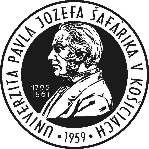 (PAVOL JOZEF ŠAFÁRIK UNIVERSITY IN KOŠICE)         PRIHLÁŠKA NA ŠTÚDIUM – VÝMENNÝ PROGRAM “UPJŠ4UA”STUDENT APPLICATION FORM - “UPJŠ4UA” EXCHANGE PROGRAMMEAKADEMICKÝ ROK: 2021/2022ACADEMIC YEAR: 2021/2022Osobné údaje študenta (Student´s personal data)Osobné údaje študenta (Student´s personal data)Meno a priezvisko (Name and surname)Rod (Gender)Dátum narodenia (Date of birth)Miesto narodenia (Place of birth)Štátna príslušnosť (Citizenship)Súčasná adresa(Current address)Emailová adresa (Email address)Telefónne číslo v medzinárodnom formáte (Telephone number in international format)Domáca univerzita študenta na Ukrajine (Student´s home university in Ukraine)Domáca univerzita študenta na Ukrajine (Student´s home university in Ukraine)Názov univerzity(Name of the university)Názov fakulty/ústavu/katedry (Name of the faculty/institute/department)Študijný odbor/program(Field of study/study programme)Stupeň štúdia v akademickom roku 2021/2022 – prosím vyberte(Study level in the academic year 2021/2022 - please choose)Prvý – bakalársky alebo ekvivalentný (First – Bachelor or equivalent)Druhý – magisterský alebo ekvivalentý (Second – Master or equivalent)Tretí – PhD. alebo ekvivalentný (Third – PhD. or equivalent) Iný (Other)Ročník štúdia v akademickom roku 2021/2022 na danom stupni štúdia(Study year in the academic year 2021/2022 on a relevant study level)Doklady potvrdzujúce súčasné štúdium študenta, ak nejaké máte (Documents proving student´s ongoing study, if you have any)Záujem o štúdium na Univerzite Pavla Jozefa Šafárika v Košiciach (Interest to study at Pavol Jozef Šafárik University in Košice)Záujem o štúdium na Univerzite Pavla Jozefa Šafárika v Košiciach (Interest to study at Pavol Jozef Šafárik University in Košice)Názov fakulty/ústavu/katedry, kde by ste chceli študovať(Name of the faculty/institute/department where you want to study)Študijný program, ktorý chcete študovať(Study programme that you want to study)*Jazyk, v ktorom chcete študovať – prosím vyberte(Language in which you want to study – please choose)* Slovenský (Slovak) Anglický (English)Zoznam študijných programov a katalóg predmetov v slovenskom jazyku je dostupný tu (List of study programmes and a course catalogue in Slovak language is available at): https://studijne-programy.upjs.sk/Katalóg predmetov v anglickom jazyku je dostupný tu (Course catalogue in English language is available at): https://www.upjs.sk/en/university/international-relations/erasmus-plus-mobilities/course-catalogue-2021-2022/Zoznam študijných programov a katalóg predmetov v slovenskom jazyku je dostupný tu (List of study programmes and a course catalogue in Slovak language is available at): https://studijne-programy.upjs.sk/Katalóg predmetov v anglickom jazyku je dostupný tu (Course catalogue in English language is available at): https://www.upjs.sk/en/university/international-relations/erasmus-plus-mobilities/course-catalogue-2021-2022/Jazykový kurz slovenčiny (Slovak language course)Jazykový kurz slovenčiny (Slovak language course)Máte záujem o jazykový kurz slovenčiny zadarmo? (Are you interested to take a Slovak language course for free?) Áno (Yes) Nie (No)Status na Slovensku (Status in Slovakia)Status na Slovensku (Status in Slovakia)Kde sa aktuálne nachádzate? (Where are you currently?) – prosím vyberte (please choose) V súčasnosti sa nachádzam na Slovensku (I am currently in Slovakia) V súčasnosti sa nachádzam na Ukrajine (I am currently in Ukraine) Iné – prosím špecifikujte (Other – please specify)Ak ste už na Slovensku, aký máte status? (If you are already in Slovakia, what is your status?) – prosím vyberte (please choose) Dočasné útočisko (Temporary Refuge) Doplnková ochrana (Subsidiary Protection) Azyl (Asylum) Iné – prosím špecifikujte (Other – please specify)Vyhlásenie študenta a podpis (Student´s declaration and signature)Prosím, pozorne si skontrolujte prihlášku pred jej podpisom. (Please, read carefully through your completed application before signing it).Vyhlasujem, že som poskytol/a kompletné a presné informácie. (I declare that I have provided complete and accurate information). Súhlasím so sprístupnením akýchkoľvek dokumentov predložených v súvislosti s touto žiadosťou akejkoľvek osobe, združeniu alebo vládnej agentúre za účelom vysvetlenia alebo overenia. (I authorize release of any documents submitted in connection with this application to any person, association or government agency for the purpose of explanation or verification.)Som si vedomý/á, že akékoľvek opomenutie alebo dezinformácia môže viesť k zrušeniu môjho prijatia alebo k odmietnutiu prihlášky. I understand that any omission or misinformation may void my admission or result dismissal. Dátum (Date): …………………………………………………………..    Podpis študenta (Student´s signature): …………………………………..Podpis za Univerzitu Pavla Jozefa Šafárika v Košiciach (Signature of Pavol Jozef Šafárik University in Košice)Podpis za Univerzitu Pavla Jozefa Šafárika v Košiciach (Signature of Pavol Jozef Šafárik University in Košice)Študent (The above-mentioned student)  je predbežne prijatý na výmenný program “UPJŠ4UA” (is provisionally accepted for the “UPJŠ4UA” exchange programme) nie je prijatý na výmenný program “UPJŠ4UA” (is not accepted for the “UPJŠ4UA” exchange programme)Zodpovedná osoba (Responsible person):Meno (Name): …………………………………………… Pozícia (Position): ……………………………………….. Dátum (Date): ……………………………………………   Podpis (Signature): ……………………………………….   Študent (The above-mentioned student)  je predbežne prijatý na výmenný program “UPJŠ4UA” (is provisionally accepted for the “UPJŠ4UA” exchange programme) nie je prijatý na výmenný program “UPJŠ4UA” (is not accepted for the “UPJŠ4UA” exchange programme)Zodpovedná osoba (Responsible person):Meno (Name): …………………………………………… Pozícia (Position): ……………………………………….. Dátum (Date): ……………………………………………   Podpis (Signature): ……………………………………….   